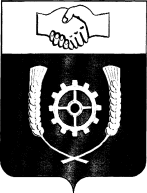   РОССИЙСКАЯ ФЕДЕРАЦИЯ                        СОБРАНИЕ ПРЕДСТАВИТЕЛЕЙМУНИЦИПАЛЬНОГО РАЙОНА           КЛЯВЛИНСКИЙ           Самарской области	Р Е Ш Е Н И Е              31.05.2024 г. №_318_О внесении изменений в решение  Собрания представителей  муниципального района Клявлинский  Самарской области от 31.10.2023 г. № 250 «Об утверждении Положения о муниципальном контролев сфере благоустройства на территории сельских поселений Старое Семенкино, Старый Маклауш, Назаровка, станция Клявлино, Черный Ключ, Борискино - Игар муниципального района Клявлинский Самарской области»Руководствуясь статьей 15 Федерального закона от 6 октября 2003 года № 131-ФЗ «Об общих принципах организации местного самоуправления в Российской Федерации», Федеральным законом от 31.07.2020 N 248-ФЗ "О государственном контроле (надзоре) и муниципальном контроле в Российской Федерации", Уставом муниципального района Клявлинский Самарской области, принимая во внимание решение Собрания представителей сельского поселения станция Клявлино муниципального района Клявлинский № 3 от 31.01.2023г. «О передаче осуществления части своих полномочий сельского поселения станция Клявлино по решению вопросов местного значения» (в редакции решения № 40 от 30.11.2023 г.), решение Собрания представителей сельского поселения Черный Ключ муниципального района Клявлинский № 118 от 31.01.2023г. «О передаче осуществления части своих полномочий сельского поселения Черный Ключ по решению вопросов местного значения» (в редакции решения № 161 от 30.11.2023), решение Собрания представителей сельского поселения Борискино - Игар муниципального района Клявлинский № 6 от 31.01.2023г. «О передаче осуществления части своих полномочий сельского поселения Борискино - Игар по решению вопросов местного значения» (в редакции решения № 37 от 30.11.2023),  решение Собрания представителей сельского поселения Назаровка муниципального района Клявлинский № 3 от 31.01.2023г. «О передаче осуществления части своих полномочий сельского поселения Назаровка по решению вопросов местного значения» (в редакции решения № 36 от 30.11.2023), решение Собрания представителей сельского поселения Старое Семенкино муниципального района Клявлинский № 4 от 31.01.2023г. «О передаче осуществления части своих полномочий сельского поселения Старое Семенкино по решению вопросов местного значения» (в редакции решения № 46 от 30.11.2023), решение Собрания представителей сельского поселения Старый Маклауш муниципального района Клявлинский № 94 от 31.01.2023г. «О передаче осуществления части своих полномочий сельского поселения Старый Маклауш по решению вопросов местного значения» (в редакции решения № 128 от 30.11.2023), решение собрания представителей муниципального района Клявлинский от 30.11.2023г. № 269 «О внесении изменений в Решение Собрания представителей муниципального района Клявлинский от 31.01.2023 г. № 185  «О возложении на муниципальный район Клявлинский осуществления части полномочий сельского поселения станция Клявлино муниципального района Клявлинский по решению вопросов местного значения», решение собрания представителей муниципального района Клявлинский от 30.11.2023г. № 270 «О внесении изменений в Решение Собрания представителей муниципального района Клявлинский от 31.01.2023 г. № 186  «О возложении на муниципальный район Клявлинский осуществления части полномочий сельского поселения Черный Ключ муниципального района Клявлинский по решению вопросов местного значения», решение собрания представителей муниципального района Клявлинский от 30.11.2023г. № 268 «О внесении изменений в Решение Собрания представителей муниципального района Клявлинский от 31.01.2023 г. № 184  «О возложении на муниципальный район Клявлинский осуществления части полномочий сельского поселения Борискино - Игар муниципального района Клявлинский по решению вопросов местного значения», решение собрания представителей муниципального района Клявлинский от 30.11.2023г. № 267 «О внесении изменений в Решение Собрания представителей муниципального района Клявлинский от 31.01.2023 г. № 183  «О возложении на муниципальный район Клявлинский осуществления части полномочий сельского поселения Назаровка муниципального района Клявлинский по решению вопросов местного значения», решение собрания представителей муниципального района Клявлинский от 30.11.2023г. № 266 «О внесении изменений в Решение Собрания представителей муниципального района Клявлинский от 31.01.2023 г. № 182  «О возложении на муниципальный район Клявлинский осуществления части полномочий сельского поселения Старое Семенкино муниципального района Клявлинский по решению вопросов местного значения», решение собрания представителей муниципального района Клявлинский от 30.11.2023г. № 265 «О внесении изменений в Решение Собрания представителей муниципального района Клявлинский от 31.01.2023 г. № 181  «О возложении на муниципальный район Клявлинский осуществления части полномочий сельского поселения Старый Маклауш муниципального района Клявлинский по решению вопросов местного значения»,  Собрание представителей  муниципального района Клявлинский РЕШИЛО:Внести в решение  Собрания представителей  муниципального района Клявлинский  Самарской области от 31.10.2023 г. №250 «Об утверждении Положения о муниципальном контроле в сфере благоустройства на территории сельских поселений Старое Семенкино, Старый Маклауш, Назаровка, станция Клявлино, Черный Ключ, Борискино – Игар муниципального района Клявлинский Самарской области» (далее – Решение), следующие изменения:           1.1.      Раздел 4. Решения изложить в следующей редакции:«4. Обжалование решений администрации, действий (бездействия) должностных лиц, уполномоченных осуществлять муниципальный контроль в сфере благоустройства.        4.1. Решения администрации, действия (бездействие) должностных лиц, уполномоченных осуществлять муниципальный контроль в сфере благоустройства, могут быть обжалованы в порядке, установленном главой 9 Федерального закона от 31.07.2020 № 248-ФЗ «О государственном контроле (надзоре) и муниципальном контроле в Российской Федерации».        4.2. Контролируемые лица, права и законные интересы которых, по их мнению, были непосредственно нарушены в рамках осуществления муниципального контроля в сфере благоустройства, имеют право на досудебное обжалование:1) решений о проведении контрольных мероприятий;2) актов контрольных мероприятий, предписаний об устранении выявленных нарушений;3) действий (бездействия) должностных лиц, уполномоченных осуществлять муниципальный контроль в сфере благоустройства, в рамках контрольных мероприятий.        4.3. Жалоба подается контролируемым лицом в уполномоченный на рассмотрение жалобы орган в электронном виде с использованием единого портала государственных и муниципальных услуг и (или) регионального портала государственных и муниципальных услуг.Жалоба, содержащая сведения и документы, составляющие государственную или иную охраняемую законом тайну, подается без использования единого портала государственных и муниципальных услуг и регионального портала государственных и муниципальных услуг с учетом требований законодательства Российской Федерации о государственной и иной охраняемой законом тайне. Соответствующая жалоба подается контролируемым лицом на личном приеме главы муниципального района Клявлинский Самарской области с предварительным информированием главы муниципального района Клявлинский Самарской о наличии в жалобе (документах) сведений, составляющих государственную или иную охраняемую законом тайну.        4.4. Жалоба на решение администрации, действия (бездействие) его должностных лиц рассматривается главой (заместителем главы) муниципального района Клявлинский Самарской.        4.5. Жалоба на решение администрации, действия (бездействие) его должностных лиц может быть подана в течение 30 календарных дней со дня, когда контролируемое лицо узнало или должно было узнать о нарушении своих прав.Жалоба на предписание администрации может быть подана в течение 10 рабочих дней с момента получения контролируемым лицом предписания.В случае пропуска по уважительной причине срока подачи жалобы этот срок по ходатайству лица, подающего жалобу, может быть восстановлен администрацией (должностным лицом, уполномоченным на рассмотрение жалобы).Лицо, подавшее жалобу, до принятия решения по жалобе может отозвать ее полностью или частично. При этом повторное направление жалобы по тем же основаниям не допускается.        4.6. Жалоба на решение администрации, действия (бездействие) его должностных лиц подлежит рассмотрению в течение 20 рабочих дней со дня ее регистрации. В случае если для ее рассмотрения требуется получение сведений, имеющихся в распоряжении иных органов, срок рассмотрения жалобы может быть продлен главой (заместителем главы) муниципального района Клявлинский Самарской не более чем на 20 рабочих дней.»Опубликовать настоящее решение в газете «Вести муниципального района Клявлинский Самарской области».       3. Настоящее решение вступает в силу со дня его официального опубликования.Председатель Собрания представителей муниципального района Клявлинский                                                                 Т.Л.Сомова              Главамуниципального района Клявлинский                                                                 П.Н.Климашов